NAME ____________________________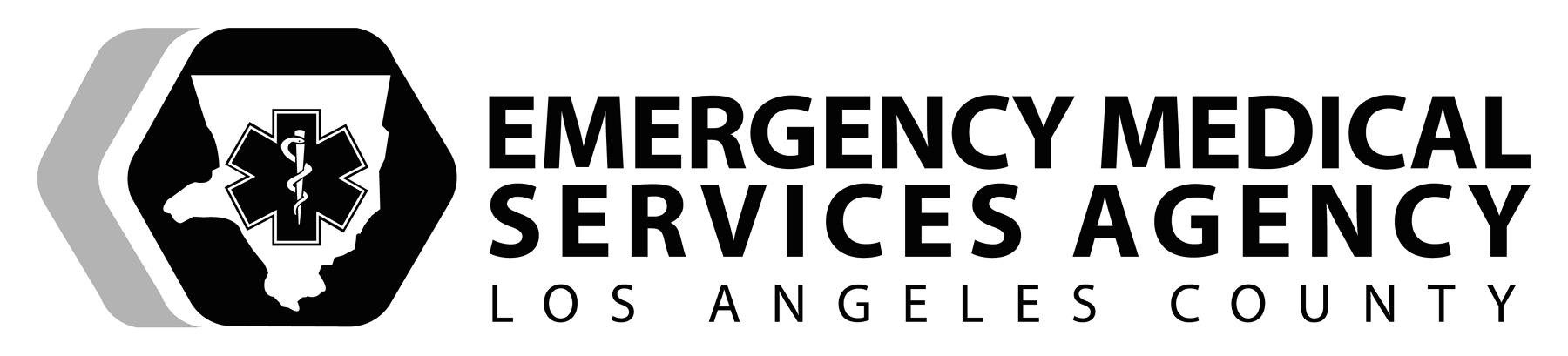 DATE _____/_____/_____SKILL PERFORMANCE EVALUATIONAIRWAY EMERGENCY / AIRWAY MANAGEMENTSUCTIONING - TRACHEOSTOMY TUBE AND STOMAPERFORMANCE OBJECTIVESDemonstrate proficiency in suctioning a patient with a tracheostomy tube while maintaining aseptic technique.EQUIPMENTSimulated adult or pediatric tracheostomy manikin, tracheostomy tube (metal/plastic) with an inner cannula, oxygen tank with connecting tubing, T-bar or tracheal mask, suction device with connecting tubing or hand-powered suction device with adaptor, sterile flexible suction catheter, sterile saline irrigation solution, sterile container, sterile saline irrigation vial/ampule and 5cc syringe with removable needle or saline squeeze ampule, pediatric resuscitation, sterile and unsterile gloves, eye protection, masks, gown, waste receptacle, timing device.SCENARIO_____________________________________________________________________________________________EXAMINER(S):______________________					Attempt:	1st	2nd	3rd (final)Developed:  1/10     Revised: 11/2018PREPARATIONPREPARATIONPREPARATIONPREPARATIONPREPARATIONSkill ComponentSkill ComponentYesNoCommentsEstablishes body substance isolation precautionsEstablishes body substance isolation precautionsAssesses the patient for the need to suction tracheal secretionsAssesses the patient for the need to suction tracheal secretionsEnsures the tracheostomy ties are secureEnsures the tracheostomy ties are secureEnsures suction device is workingEnsures suction device is workingOpens suction kit or individual suppliesOpens suction kit or individual suppliesOpens/unfolds the sterile container and fill with irrigation solutionOpens/unfolds the sterile container and fill with irrigation solutionSets appropriate suction setting:For the adult patient:100-120 mmHgScenario dependentSets appropriate suction setting:For Peds and Elderly:Peds/Elderly  60-100mmHgScenario dependentPROCEDUREPROCEDUREPROCEDUREPROCEDUREPROCEDURESkill ComponentSkill ComponentYesNoCommentsMeasures the suction catheter against the length of the inner cannula or spare tracheostomy tubeMeasures the suction catheter against the length of the inner cannula or spare tracheostomy tubePre-oxygenates patientIncrease oxygen liter flow to 15 Liters/minute for several breaths – if on oxygenPre-oxygenates patientVentilate with BMV device 4-5 timesRemoves oxygen source – if on oxygenRemoves oxygen source – if on oxygenScenario dependentUnlocks and removes inner cannula  - if the device has an inner cannulaUnlocks and removes inner cannula  - if the device has an inner cannulaDons sterile gloves – if indicatedIf the tracheostomy tube is new (4-6 weeks)Scenario dependentDons sterile gloves – if indicatedIf the patient is immunocompromisedScenario dependentConnects the catheter to the suction tubing/device and keeps dominant hand sterile – if wearing sterile glovesConnects the catheter to the suction tubing/device and keeps dominant hand sterile – if wearing sterile glovesAll must connect the catheter Skill ComponentSkill ComponentSkill ComponentYesNoCommentsSuctions a small amount of irrigation solution to lubricate the catheter Suctions a small amount of irrigation solution to lubricate the catheter Suctions a small amount of irrigation solution to lubricate the catheter Inserts catheter into tracheostomy tube/stoma without applying suctionInserts catheter into tracheostomy tube/stoma without applying suctionInserts catheter into tracheostomy tube/stoma without applying suctionAdvances catheter gently to the pre-measured suction depth appropriate level:For tracheostomy tube:Advances the suction catheter to the measured length into the tracheostomy tubeFor tracheostomy tube:Advances the suction catheter to the measured length into the tracheostomy tubeScenario dependentScenario dependentAdvances catheter gently to the pre-measured suction depth appropriate level:For a stoma:Advances the suction catheter approximately three (3) inches into the stomaFor a stoma:Advances the suction catheter approximately three (3) inches into the stomaScenario dependentScenario dependentSuction while withdrawing catheter using a rotating motionSuction while withdrawing catheter using a rotating motionSuction while withdrawing catheter using a rotating motionSuctions no more than:Suctions no more than:Adult – max 10 sec Scenario dependentScenario dependentSuctions no more than:Suctions no more than:Peds – max 5-10 secScenario dependentScenario dependentSuctions no more than:Suctions no more than:Infants – max 5 sec.Scenario dependentScenario dependentSuctions no more than:Suctions no more than:Neonates – max 3 secReplaces oxygen source – if indicatedReplaces oxygen source – if indicatedReplaces oxygen source – if indicatedDelivers positive pressure ventilation – if indicatedDelivers positive pressure ventilation – if indicatedAdult 12-20/minScenario dependentScenario dependentDelivers positive pressure ventilation – if indicatedDelivers positive pressure ventilation – if indicatedPeds 12-20/minScenario dependentScenario dependentDelivers positive pressure ventilation – if indicatedDelivers positive pressure ventilation – if indicatedInfant 12-20/minScenario dependentScenario dependentDelivers positive pressure ventilation – if indicatedDelivers positive pressure ventilation – if indicatedNeonate 40-60/minScenario dependentScenario dependentEvaluates airway patency and heart rateEvaluates airway patency and heart rateEvaluates airway patency and heart rateSuctions the remaining water into a canister Suctions the remaining water into a canister Suctions the remaining water into a canister Discards the container appropriatelyDiscards the container appropriatelyDiscards the container appropriatelyDiscards contaminated catheter appropriatelyCoils the contaminated catheter around a gloved hand and pull the glove over the catheterCoils the contaminated catheter around a gloved hand and pull the glove over the catheterDiscards contaminated catheter appropriatelyPulls glove from other hand over packaged catheter and discard in approved waste receptaclePulls glove from other hand over packaged catheter and discard in approved waste receptacleDons a clean set of glovesDons a clean set of glovesDons a clean set of glovesREPLACE INNER CANNULAREPLACE INNER CANNULAREPLACE INNER CANNULAREPLACE INNER CANNULAREPLACE INNER CANNULAREPLACE INNER CANNULAREPLACE INNER CANNULASkill ComponentSkill ComponentSkill ComponentYesNoCommentsCommentsChecks for a clean or spare the inner cannula Checks for a clean or spare the inner cannula Checks for a clean or spare the inner cannula Removes the oxygen source – if appliedRemoves the oxygen source – if appliedRemoves the oxygen source – if appliedReplaces and locks the clean inner cannula in placeReplaces and locks the clean inner cannula in placeReplaces and locks the clean inner cannula in place